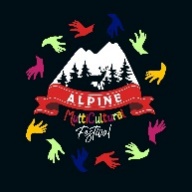  VENDORS We invite prospective vendors (i.e., food, arts/crafts, general sales items, etc.) to consider setting up a booth at the festival.  The vendors booth fee is $150 per booth/day or $300 for the two days.  If interested, please complete the following information:Contact __________________________Company Name: ______________________ City: ________________________State: ___________________Zip :___________ Phone(s): _______________________________Email: ________________________ List food, arts/crafts, general sales items to be sold: ___________________________Please note: (No beverages such as water, soft drinks, and other drinks can be sold at this booth) Space will be limited so its “first come- first serve”. Vendors should plan on setting up from 10am – 12 noon on both days. Bring your own booth setups (i.e., tables, chairs, shade, electrical cords, etc.). Vendor booths should not exceed 10 x 15 feet in size and/or vendors trucks larger than 12 x 15 feet not recommended. Texas Food Handlers Permit required (health inspector may visit booths). No microwaves ovens allowed. No personal vehicles allowed in the parking lot after set-up. There are NO refunds due to bad weather.  Vendor applicants agree to not hold the Matachines Danza "Guadalup" Ministry of Our Lady of Peace harmless from any loss, claim, cause of action, liability, expense, whether known or unknown to any person, persons, entity, or organization arising out of the activities conducted on the premises.You signature accepts our terms and conditions: ____________________________________ Date: ______________________SEND APPLICATION WITH CHECK/MONEY ORDER TO: Matachines Danza Guadalup, P.O. BOX 354, ALPINE, TX 79831.  Attn: Ruth Macias.  For more information, please email Ramon R. Olivas at ramooliv@gmail.com or call Ramon at 915-503-0727.